Band 5.1 - Musical Literacy - Understand elements and language of music and demonstrate through performance.Band 6.1Band 7.1Band 8.1Band 9.1Band 10.1Band 11.1Band 12.1 Band 5.2 - Instrumental Technique - Demonstrate grade appropriate skills in the areas of instrument fundamentals, range and technique.Band 6.2Band 7.2Band 8.2Band 9.2Band 10.2Band 11.2Band 12.2Band 5.3 - Interpretation – Interprets musical phrasing, and understands elements of style and culture.Band 6.3Band 7.3Band 8.3Band 9.3Band 10.3Band 11.3Band 12.3 Band 5.4 - Ensemble Skills  - Demonstrates the skills, techniques, and attitudes required for ensemble performance.Band 6.4Band 7.4Band 8.4Band 9.4Band 10.4Band 11.4Band 12.4 Band 5.1 – 12.1 - Musical Literacy - Understand elements and language of music and demonstrate through performance.Grade 5                           Grade 6/7                    Grade 8/9                  10/11/12DynamicsArticulationDurationDynamics and form will be taught as method book or repertoire require.StyleSymbols Band 5.2-12.2 - Instrumental Technique - Demonstrate grade appropriate skills in the areas of instrument fundamentals, range and technique.FundamentalsThe student will demonstrate the following:  proper instrument assembly, maintenance, and care proper playing position, body and instrument a good level appropriate characteristic tone through:  use of a good embouchure formation (winds) and hand position (winds and percussion)use of sufficient breath support (winds)a strong aural concept of the characteristic tone of the student’s instrumentproper initiation and release of the tone.The concepts listed above may be addressed the following manner:Level I	Teacher directed Level II	Teacher directed at first, student moving towards independenceLevel III	Teacher reminders to student, some degree of independenceLevel IV	Student independence with rare teacher remindersRange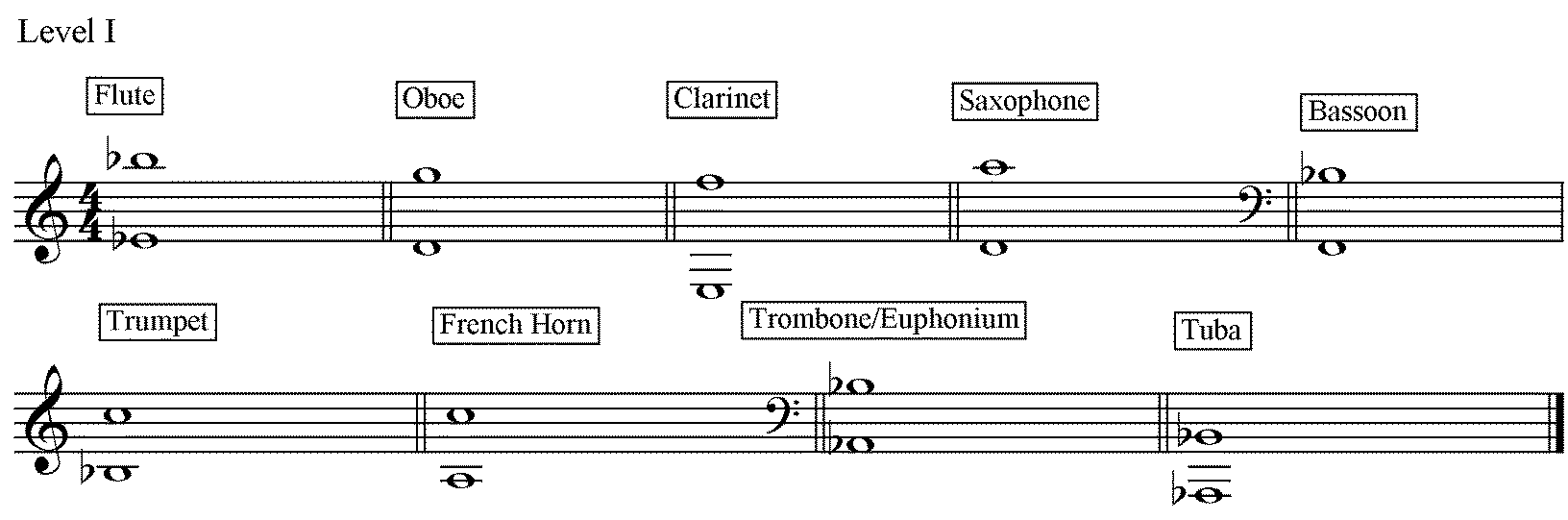 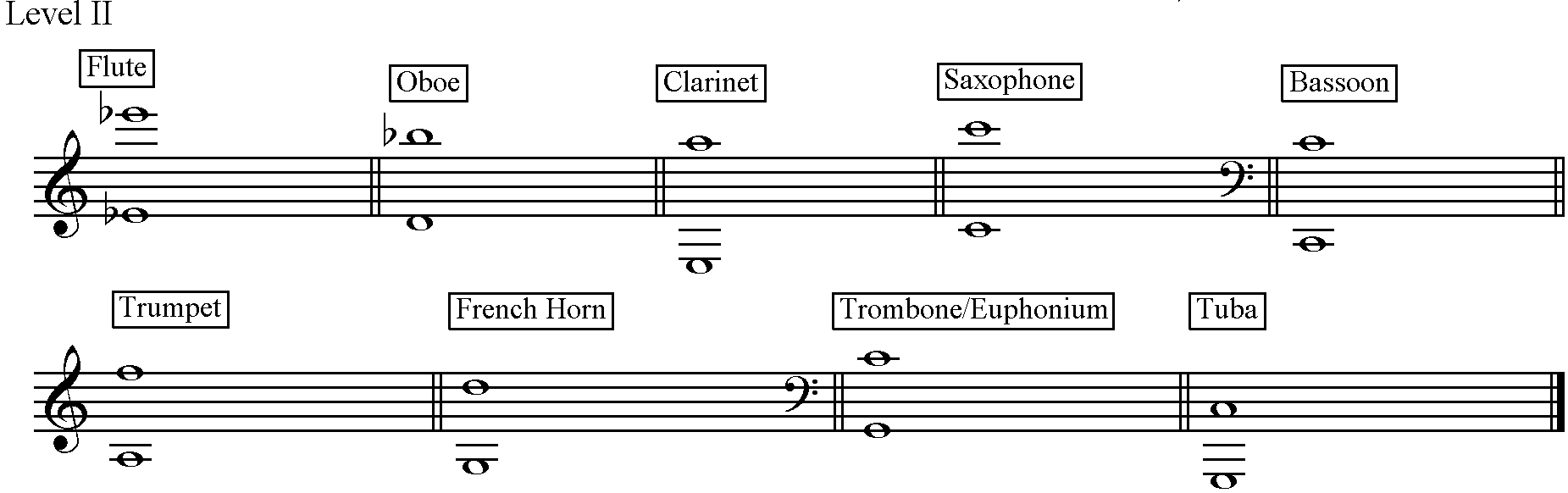 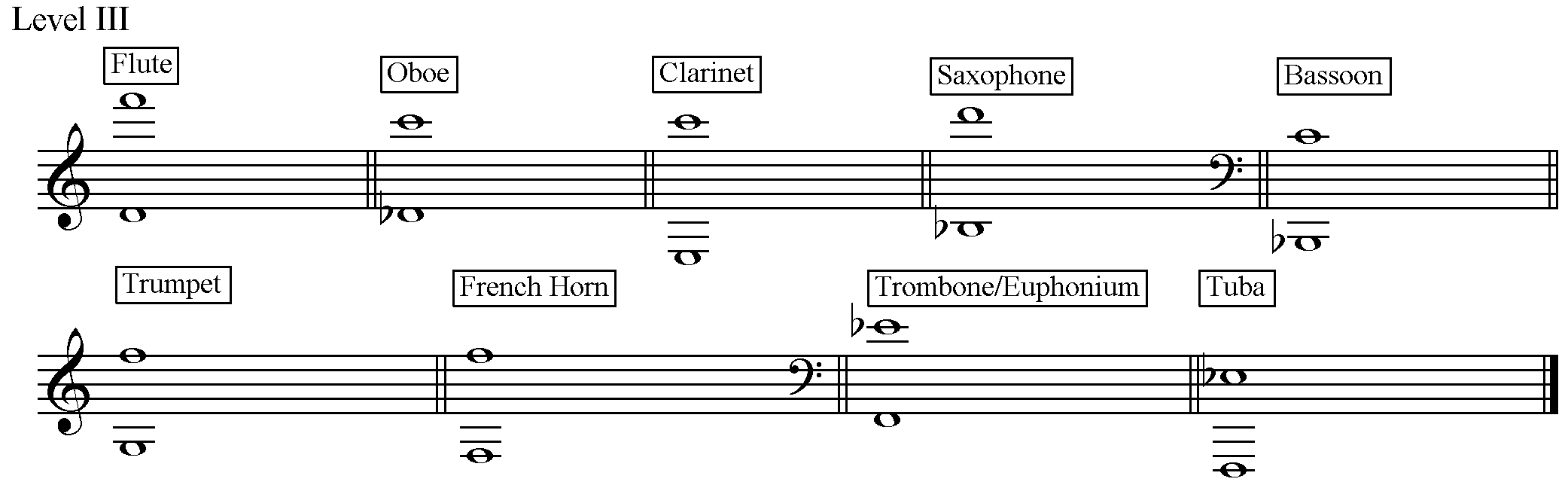 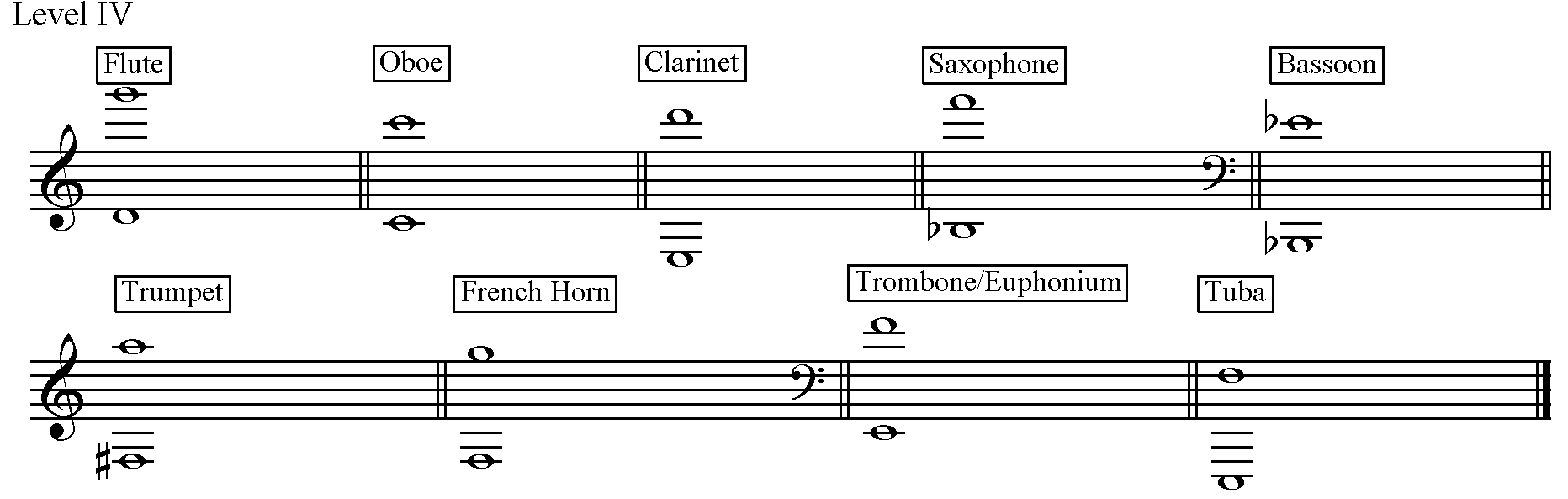 Technical ProficiencyInstrumental Technique – PercussionThe repertoire chosen for the students and ensembles is the main influence in decisions for introducing auxiliary percussion and some of the rudiments. All rudiments should be practised open (slow) – closed (fast) – open. Band 5.3-12.3 - Interpretation – Interprets musical phrasing, and understands elements of style and culture. Band 5.4 – 12.4 - Ensemble Skills  - Demonstrates the skills, techniques, and attitudes required for ensemble performance.Know the function/role of all the sections within the student’s ensemble, demonstrating the ability to perform those specific tasks that are particular to the instrument that the student plays in the ensemble. Individually attend to melodic phrasing, rhythmic accuracy, and articulation in the preparation and performance of music.Play in tune with good balance and tone and know the intonation tendencies of the student’s instrument. Demonstrate leadership as a performer by offering help, ideas, and guidance to other performers during rehearsal/practice.Demonstrate a professional attitude towards conduct, focus, and communication skills in rehearsal, preparation of materials, and presentation of products.Show respect for the personal work of self and others through appropriate critique.Critically examine and assess the student’s own individual work and personal contributions to group projects/performances.Be accepting of appropriate critiques from others and work towards implementing the solutions to that critique.Know the value of individual practice, know how to practise, conduct an ongoing evaluation of the student’s personal practice skills, and implement a plan to improve.Aurally recognize the sound of a major scaleAurally recognize the sound of a major scale and place the whole and half stepsAurally recognize the sound of a major and minor scalesAurally recognize the sound of a major and minor scales and place the whole and half stepsAurally recognize the relationship of sound and written notesAurally and visually recognize and name ascending intervals of PU, m2, M2Aurally and visually recognize and name ascending intervals of PU, m2, M2, P4, P5, P8Aurally and visually recognize and name ascending intervals of PU, m2, M2, m3, M3 P4, P5, M6, P8Listen to music critically – identify instrumentsListen to music critically – identify instruments, phrasing, dynamicsListen to music critically – identify instruments, phrasing, dynamics, form, articulationListen to music critically – identify instruments, phrasing, dynamics, form, articulation, styleListen to music that demonstrates a characteristic sound of the student’s instrumentListen to music that demonstrates a characteristic sound of the student’s instrumentListen to music that demonstrates a characteristic sound of the student’s and other instrumentsListen to music that demonstrates a characteristic sound of the student’s and other instrumentsAurally recognize simple melodic shapesAurally and visually recognize simple melodic shapesAurally recognize melodic and harmonic tension and resolutionAurally and visually recognize melodic and harmonic tension and resolutionListening/TuningListening/TuningListening/TuningListening/TuningPlay a consistent sound with appropriate tone on tuning pitchExperiment with teacher aided adjusting pitch for tuningIndividually begin to adjust for tuning on tuning note Individually adjust for pitch on tuning note and know tuning tendencies instrument familyListening/ComposingListening/ComposingListening/ComposingListening/ComposingGiven the starting note, echo a 3 note melodyGiven the starting note echo a 5 note melody that uses stepwise motionGiven the starting note, echo a 5 note melody that uses leapsGiven the starting note, echo an 8 note melody that uses steps and leapsComposingComposingComposingComposingCompose a simple, short melody (1 phrase)Compose a simple, short melody (2 phrases)Compose a simple, short melody in a key, using key signaturesCompose a simple melody that the student can reproduce in another keyTheory Theory Theory Theory Naming notesIntervals – count steps to name intervals, no qualitiesIntervals – count half steps to name 3/4/5/8 intervals – add qualities, major minor perfectIntervals - major and minor thirds, perfect fourths and fifthsChords – major and minor triadsp, fcrescendodecrescendopp, mp, mf, ffcresc. decresc.diminuendosforzandoforte-pianoMorendoSofter dynamics – gentle, quiet and louder dynamics strongGentle/strongDynamic range divided into number of levels necessary.Balance.Expand dynamic rangeExpress dynamic changes in performanceMaintain tone while performing changes in dynamicsMaintain tone while performing larger changes in dynamicsMaintain tone and pitch while performing larger changes in dynamicsTeacher control of dynamicsBalance in dynamic range with teacher controlBalance in dynamic range with teacher assistanceIndividually balance in dynamic range Know the relationship of tone, volume, intensity, and styleDescribe the relationship of tone, volume, intensity, and styleDemonstrate the relationship of tone, volume, intensity, and styleInvestigate the relationship of tone, volume, intensity, and styleintroduce slurintroduce accentsslurstaccatoaccentstenutomarcatoRefine difference between different types of articulation-tongue all-slur all -slur two, tongue two and reverse-slur two and four- slur three, tongue one and reverse-triplets slur three-tongue one, slur two, tongue one-triplets tongue one slur two and reverse    Time Signatures    Relationship of note value to     time signature    Multi-metre, Duple, and    Triple Metre    note values and rests of:                            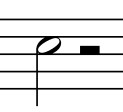 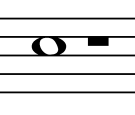 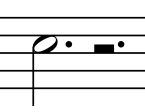 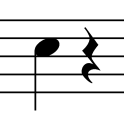 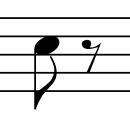 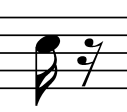      note values and rests of: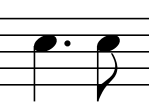 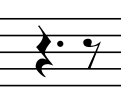 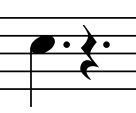     note values and rests of: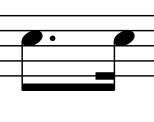 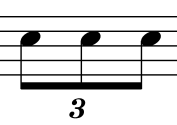     note values and rests of: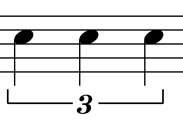     Time Signatures of:    C, 4/4, 3/4, 2/4     Time Signatures of:       6/8    Time Signatures of:    5/4, 2/2,cut time    Time Signatures of:    7/4,5/8, 7/8, 9/8, 12/8Rhythm patterns (through repertoire) should include: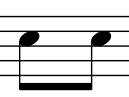 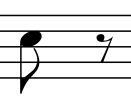 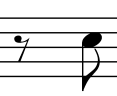 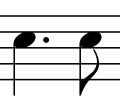 Rhythm patterns (through repertoire) should include:2/2, ¢  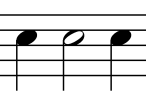 6/8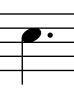 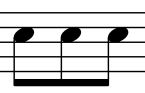 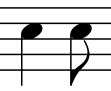 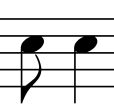 Rhythm patterns (through repertoire) should include: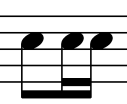 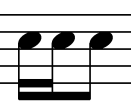 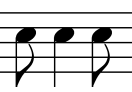 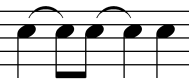 Rhythm patterns (through repertoire) should include: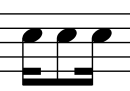 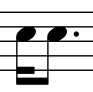 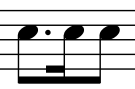 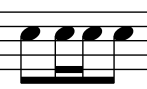 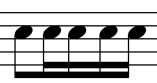 accentsarticulationslursolisolotonguinglegatostaccatoalla marciamaestosomarcatosimiletenutoanimatoad libitum (ad lib)condolceexpressivo grandiosomenomoltosenzasostenutosubito (sub.)TempoTempoTempoTempoLevel ILevel IILevel IIILevel IVallegroandantefermata moderatoritardando (ritard., rit.)tempoaccelerandolargoadagioa tempocaesuratempo primorallentando (rall.)allegretto andantinogravelentopiu mossoprestoritenuto vivaceNote valuesNote valuesNote valuesNote valuesLevel ILevel IILevel IIILevel IVdotted half notes and restsdotted quarter notes and restseighth note and resthalf note and restquarter note and restwhole note and resteighth note tripletsquarter/eighth tripletssixteenth note and restdotted eighth/ sixteenthquarter note tripletsduple eighths in 6/8OtherOtherOtherOtherLevel ILevel IILevel IIILevel IVbarbar linechordsclefs: bass, treble,      percussioncomposeconcert pitchdivisidouble bar lineextended restsfineharmonyintervalslong restsmeasureone measure repeat signspick-up notesscalesemitoneinstrument namesthemetietime signaturestonechromaticmajorminor two measure repeat signsinstrument namessyncopationtuningtwo measure repeattwo measure repeatsa2cadence graphic notationharmonic minormelodic minornatural minorrelative minorrelative majorinstrument namestacettransposetrilltutti8va8vbanacrusisaugmentedcon locodiminishedinstrument namesmenomoltomordentssenzasuspendedarpeggioLevel Iaccents, bar, bar line, coda sign, Da Cappo al fine (D.C.), fermata (hold), key signature, staff, tieAccidentals:  sharp, flat, natural Articulation:  slurs, staccatoClefs:  bass, percussion, treble Dynamics:  p, mp, mf, f, crescendo, decrescendo Repeats:  start, end, one bar repeats, two bar repeats Time Signatures:  common time, 4/4, 3/4, 2/4Level IIDynamics:  pp, ffcut time, Dal Segno (D.S.), marcato, tenutoLevel IIIdouble flat, double sharp, trill Dynamics:  sfz, fpLevel IVglissando, mordent, portamento, turn, tremoloDynamics:  fff, pppPlay in the key of Bb concertPlay in the keys of Bb and Eb major Play in the keys of Eb, Bb, F, and C major and their relative minorsPlay in the keys of Db, Ab, Eb, Bb, F, and C major and their relative minorsPlay a one octave chromatic scale with musicPlay a one octave chromatic scale without musicBlues scaleModesLevel I	CP6.7Level II CP7.8Level III CP8.7,8Level IV CP9.7Mallet Instruments Perform in the key of Bb concert Demonstrate single stroke roll for sustained notes Introduce two mallet techniqueMallet Instruments Perform in the keys of Bb and Eb major Explore two mallet technique Teacher directed selection of mallets for different instruments and stylesMallet Instruments Perform in the keys of Eb, Bb, F, and C major and their relative minors Consolidate two mallet technique Individually demonstrate proper selection of mallets for different instruments and stylesMallet InstrumentsPerform in the keys of Db, Ab, Eb, Bb, F, and C major and their relative minors Begin multi-mallet (more than two) techniqueSnare Drum Stick Control   -Single, double, bounce    a) LLLL RRRR    b) RLLL RLLL    c) LRRR LRRR    d) RRLL RRLL    e) LRLL RRLRSnare Drum Stick Control   -dynamics (stick heights)   - flamsSnare Drum Stick Control  -measured rolls   -paradiddle (target – 16ths at 120)Snare Drum Stick Control   -flam rudimentsSnare Drum Introduce single stroke roll, buzz roll, flam, and single paradiddle techniquesDepending on method book, and/or repertoire, students may be introduced to:-multiple bounce roll -5 and 9 stroke rolls-Flam Accent-Flam Paradiddle-Flam Tap-Rim ShotSnare Drum Establish single stroke roll, buzz roll, flam, and single paradiddle techniquesIntroduce the following rudiments:-drag-flam paradiddleTurn buzz strokes into buzz rollSnare Drum Develop single stroke roll, buzz roll, flam, and single paradiddle techniques Establish drag and flam paradiddle techniquesIntroduce the following rudiments:-flam tap-flam accent-rim shot-single drag tapSnare Drum Consolidate single stroke roll, buzz roll, flam, and single paradiddle techniques  Develop drag and flam paradiddle techniquesEstablish flam tap, flam accent, rim shot, and single drag tap techniquesIntroduce the following rudiments:-double stroke roll-5 stroke roll-9 stroke roll-17 stroke rollCymbalsrollcrashWhole, half, quarter notesCymbalsGeneral mufflingCymbalsQuarter note/Quarter rest mufflingEighth note/ Eighth rest mufflingCymbalsEighth note rhythms with crashMuffle quickly:  quarter, eighth rest, eighth note, quarter rest, quarter noteLevel I	CP6.7Level II CP7.8Level III CP8.7,8Level IV CP9.7Instrument Care andMaintenanceUnderstand function of snare lever and dampener (as needed)Instrument Care andMaintenanceUnderstand function of lugs in relation to tension and even tuning on all drum instrumentsInstrument Care andMaintenanceOn snare drum begin tuning snare and batter headsIntroduce learning to adjust snares on snare drum Instrument Care andMaintenance On snare drum continue tuning snare and batter heads, changing heads on drumsDevelop ability to adjust snares on snare drumTimpani (if available)Timpani (if available)Begin tuning (gauges/ear)Start to develop legato and staccato strokesHand positionToneSingle stroke rollDampening techTimpani (if available)Continue tuning    (gauges/ear)Continue to develop legato and staccato strokesHand positionToneSingle stroke rollDampening techTimpani (if available)Continue tuning    (gauges/ear)Continue to develop legato and staccato strokesHand positionToneSingle stroke rollDampening techAccessoriesBass drum:  technique, muffling, rollingOther percussion:  as available and needed, learn proper techniques for playing, holding, etc.  AccessoriesTambourine:  grip, playing area, simple rhythmsTriangle:  grip, striking areaWood Block:  striking area, mounted on stand or on table with cloth under it, sometimes stand aloneOther percussion:  as available and needed, learn proper techniques for playing, holding, etc.  AccessoriesTambourine:  shake roll, fist accentTriangle:  muffling, rollsTemple/Granite blocksTomsDrum Set:  basic beats and techniques (Can be introduced earlier, once basic techniques are in place)Other percussion:  as available and needed, learn proper techniques for playing, holding, etc.  AccessoriesTambourine:  thumb roll, play on kneeTriangle:  play on stand with two beatersDrum Set:  jazz/rock beats with fills - Rudiments transferred to drum setOther percussion:  as available and needed, learn proper techniques for playing, holding, etc.  Level ILevel IILevel IIILevel IVPhrases – identify, define, demonstrateCharacteristics of a musical phrasePhrase structuresVariety of phrase structuresDevelopmentally appropriate phrasingShape musical phrases with direction from teacherBegin to individually attend to shape musical phrasesIndividually attend to shape musical phrasesExplore the idea of musical styleIdentify the elements different of musical stylesWith teacher direction use the elements of different of musical stylesIndividually and appropriately employ the elements of different of musical stylesExplore the music of different culturesExplore the music of different time periodsBegin to develop through performance, the ability to categorize repertoire as to historical period and genreContinue to develop through performance, an awareness of stylistic characteristics associated with various historical periods and genresBegin awareness of conductor’s gestures and patternsBe aware of conductor’s gestures and patternsMake interpretive decisions based on knowledge of conductor’s gestures and patternsPersonally demonstrate conductor’s gestures and patterns by conducting an ensemblePlay excerpts of works of significant composers Play excerpts of works of significant composers Play longer excerpts of works of significant composers Play short arrangements of works of significant composersPlay short musical works based on the music of a variety of culturesPlay short musical works based on the music of a variety of culturesPlay longer musical works based on the music of a variety of culturesPlay longer musical works based on the music of a variety of cultures